แบบรายงานจำนวนอาจารย์ประจำที่ได้รับการพัฒนาศักยภาพด้านการวิจัยและนวัตกรรม ประจำปีงบประมาณ พ.ศ. 2565 (เก็บข้อมูล 1 ตุลาคม 2564-30 เมษายน 2565)วิทยาเขตสุโขทัย คณะวิทยาศาสตร์การกีฬาและสุขภาพจำนวนอาจารย์ประจำทั้งหมดในคณะ 13 (คน)จำนวนอาจารย์ประจำที่ได้รับการพัฒนาศักยภาพ 4 (คน)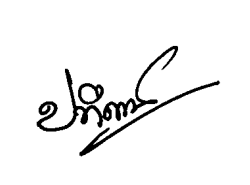 ลงชื่อ.............................................................ผู้รายงาน     													  (ผู้ช่วยศาสตราจารย์ปทิตตาท์  วงศ์แสงเทียน)                                                                                                         ตำแหน่ง รองคณบดีคณะวิทยาศาสตร์การกีฬาและสุขภาพแบบรายงานจำนวนอาจารย์ประจำที่ได้รับการพัฒนาศักยภาพด้านการวิจัยและนวัตกรรม ประจำปีงบประมาณ พ.ศ. 2565 (เก็บข้อมูล 1 ตุลาคม 2564-30 เมษายน 2565)วิทยาเขตสุโขทัย คณะศิลปศาสตร์จำนวนอาจารย์ประจำทั้งหมดในคณะ ........10.........(คน)จำนวนอาจารย์ประจำที่ได้รับการพัฒนาศักยภาพ .........8........(คน)หมายเหตุ : ชื่อ-สกุล อาจารย์ประจำให้กรอกชื่ออาจารย์ประจำทั้งหมดในคณะ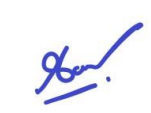 ลงชื่อ.............................................................ผู้รายงาน     													      	(นางสาวนับดาว ทองวินิชศิลป)ตำแหน่ง รองคณบดีคณะศิลปศาสตร์ แบบรายงานจำนวนอาจารย์ประจำที่ได้รับการพัฒนาศักยภาพด้านการวิจัยและนวัตกรรม ประจำปีงบประมาณ พ.ศ. 2565 (เก็บข้อมูล 1 ตุลาคม 2564-30 เมษายน 2565)วิทยาเขตสุโขทัย  คณะศึกษาศาสตร์จำนวนอาจารย์ประจำทั้งหมดในคณะ .....17.....(คน)จำนวนอาจารย์ประจำที่ได้รับการพัฒนาศักยภาพ ........8.......(คน)หมายเหตุ : ชื่อ-สกุล อาจารย์ประจำให้กรอกชื่ออาจารย์ประจำทั้งหมดในคณะ                                                                                                                                         ลงชื่อ.............................................................ผู้รายงาน     												 (ผู้ช่วยศาสตราจารย์กาญจน์สิริรักษา บุญเอี่ยม)                                                                                                                        ตำแหน่งหัวหน้างานวิจัยและนวัตกรรม คณะศึกษาศาสตร์ลำดับที่ชื่อ-สกุล อาจารย์ประจำกิจกรรม/ โครงการ/ งานที่เข้าร่วมพัฒนาศักยภาพฯสถานที่วัน/เดือน/ปีเอกสาร/ หลักฐานการเข้าร่วมพัฒนาศักยภาพฯ (ระบุ)หมายเหตุ1ผู้ช่วยศาสตราจารย์ ดร.ภัททิยา  โพธิมูการสร้างนวัตกรรมการเรียนการสอนและวิทยาศาสตร์สุขภาพมหาวิทยาลัย        ศรีนครินทรวิโรฒ26 พฤษภาคม 2565หนังสือเชิญ2นายทศพล  ชวนบุญอบรมเชิงปฏิบัติการเพื่อพัฒนาศักยภาพของบุคลากรด้านการวิจัยและนวัตกรรมมหาวิทยาลัยการกีฬาแห่งชาติ17-20 ธันวาคม 2564หนังสือเชิญ3ว่าที่ร้อยตรีมนตรี  จั่นมาอบรมเชิงปฏิบัติการเพื่อพัฒนาศักยภาพของบุคลากรด้านการวิจัยและนวัตกรรมมหาวิทยาลัยการกีฬาแห่งชาติ17-20 ธันวาคม 2564หนังสือเชิญ4นายธิติ  แซ่สงการสร้างนวัตกรรมการเรียนการสอนและวิทยาศาสตร์สุขภาพมหาวิทยาลัย        ศรีนครินทรวิโรฒ26 พฤษภาคม 2565หนังสือเชิญ5ผู้ช่วยศาสตราจารย์ปทิตตาท์  วงศ์แสงเทียน----6ผู้ช่วยศาสตราจารย์วศิน  ยะวงศ์----7ผู้ช่วยศาสตราจารย์ ดร.รัตนา  ยอดหาญ----8ผู้ช่วยศาสตราจารย์ธีรวิทย์  อินต๊ะปัญญา----9ผู้ช่วยศาสตราจารย์นนทลี  สันตินิยม----10ดร.เสาวลักษณ์  สุนทราลักษณ์----11นายชำนาญ  สุคันธ์ภักดี----12นายชัชชานนท์  พูลสวัสดิ์----13ดร.คชา  อุดมตะคุ----ลำดับที่ชื่อ-สกุล อาจารย์ประจำกิจกรรม/ โครงการ/ งานที่เข้าร่วมพัฒนาศักยภาพฯสถานที่วัน/เดือน/ปีเอกสาร/ หลักฐานการเข้าร่วมพัฒนาศักยภาพฯ (ระบุ)หมายเหตุ1นางสาวนับดาว ทองวินิชศิลปการอบรมแนวปฏิบัติการขอรับรองจริยธรรมการวิจัยในมนุษย์ของมหาวิทยาลัยการกีฬาแห่งชาติรูปแบบออนไลน์ ผ่านโปรแกรมZoom28 เมษาน 2565เวลา 9.00 – 12.00 น.ภาพหลักฐานการเข้าร่วมการอบรมแนวปฏิบัติการขอรับรองจริยธรรมการวิจัยในมนุษย์ของมหาวิทยาลัยการกีฬาแห่งชาติ2ผู้ช่วยศาตราจารย์ชัยณรง มะยมหินการอบรมแนวปฏิบัติการขอรับรองจริยธรรมการวิจัยในมนุษย์ของมหาวิทยาลัยการกีฬาแห่งชาติรูปแบบออนไลน์ ผ่านโปรแกรมZoom28 เมษาน 2565เวลา 9.00 – 12.00 น.ภาพหลักฐานการเข้าร่วมการอบรมแนวปฏิบัติการขอรับรองจริยธรรมการวิจัยในมนุษย์ของมหาวิทยาลัยการกีฬาแห่งชาติ3ผู้ช่วยศาตราจารย์อุทัย สุพัฒน์1. การอบรมแนวปฏิบัติการขอรับรองจริยธรรมการวิจัยในมนุษย์ของมหาวิทยาลัยการกีฬาแห่งชาติรูปแบบออนไลน์ ผ่านโปรแกรมZoom28 เมษาน 2565เวลา 9.00 – 12.00 น.ภาพหลักฐานการเข้าร่วมการอบรมแนวปฏิบัติการขอรับรองจริยธรรมการวิจัยในมนุษย์ของมหาวิทยาลัยการกีฬาแห่งชาติ3ผู้ช่วยศาตราจารย์อุทัย สุพัฒน์2. การอบรมโครงการอบรมเชิงปฏิบัติการพัฒนาศักยภาพของบุคคลด้านการวิจัยและนวัตกรรมมหาวิทยาลัยการกีฬาแห่งชาติ17 – 20ธันวาคม 25641. บันทึกข้อความขอส่งตัวบุคลกรเข้าร่วมอบรม2. เกียรติบัตรผ่านการอบรมเชิงปฏิบัติการพัฒนาศักยภาพของบุคคลด้านการวิจัยและนวัตกรรม4ผู้ช่วยศาตราจารย์รัติกาญจน์ ภูษิตการอบรมแนวปฏิบัติการขอรับรองจริยธรรมการวิจัยในมนุษย์ของมหาวิทยาลัยการกีฬาแห่งชาติรูปแบบออนไลน์ ผ่านโปรแกรมZoom28 เมษาน 2565เวลา 9.00 – 12.00 น.ภาพหลักฐานการเข้าร่วมการอบรมแนวปฏิบัติการขอรับรองจริยธรรมการวิจัยในมนุษย์ของมหาวิทยาลัยการกีฬาแห่งชาติ5ผู้ช่วยศาตราจารย์อัฐชลากร เกิดช่าง1.การฝึกอบรมหลักสูตรผู้ประเมินคุณภาพการศึกษาภายใน ระดับหลัดสูตรมหาวิทยาลัยการกีฬาแห่งชาติ7 – 9 กุมภาพันธ์ 2565วุฒิบัตรการผ่านฝึกอบรมหลักสูตรผู้ประเมินคุณภาพการศึกษาภายใน ระดับหลักสูตร5ผู้ช่วยศาตราจารย์อัฐชลากร เกิดช่าง2. การอบรมโครงการอบรมเชิงปฏิบัติการพัฒนาศักยภาพของบุคคลด้านการวิจัยและนวัตกรรมมหาวิทยาลัยการกีฬาแห่งชาติ17 – 20ธันวาคม 2564บันทึกข้อความขอส่งตัวบุคลกรเข้าร่วมอบรม6นายไพรวรรณ ชำนาญจันทร์การอบรมแนวปฏิบัติการขอรับรองจริยธรรมการวิจัยในมนุษย์ของมหาวิทยาลัยการกีฬาแห่งชาติรูปแบบออนไลน์ ผ่านโปรแกรมZoom28 เมษาน 2565เวลา 9.00 – 12.00 น.ภาพหลักฐานการเข้าร่วมการอบรมแนวปฏิบัติการขอรับรองจริยธรรมการวิจัยในมนุษย์ของมหาวิทยาลัยการกีฬาแห่งชาติ7นางวิไลพร เอี่ยมสำอางค์----8นางสาวนิติวรรณ พิชากูล----9นายสุรเชษฐ์ คูหาเลิศ1. วิทยากรบรรยายในหัวข้อเรื่อง "วัฒนธรรมและสังคมอาเซียน" ในรายวิชา สค 032012 อาเซียนศึกษา ให้กับ นักศึกษากลุ่มที่ 1 - 2 (รูปแบบออนไลน์) และ นักศึกษากลุ่มที่ 3 - 4 (ในห้องเรียน) คณะศึกษาศาสตร์ ชั้นปี 3 มหาวิทยาลัยการกีฬาแห่งชาติ วิทยาเขตสุโขทัยห้อง 2207 คณะศิลปศาสตร์ มหาวิทยาลัยการกีฬาแห่งชาติ วิทยาเขตสุโขทัย และ รูปแบบออนไลน์ผ่านโปรแกรม zoom8 ธันวาคม 2564 และ 24 ธันวาคม 2564เวลา 13.00 -15.30 น.บันทึกข้อความขอเชิญเป็นวิทยากร9นายสุรเชษฐ์ คูหาเลิศ2. วิทยากรบรรยายความรู้ในหัวข้อเรื่อง "แนวทางการศึกษาวิจัยเชิงคติชนวิทยา" ให้กับนิสิตชั้นปีที่ 3 คณะมนุษยศาสตร์ สาขาพม่าศึกษา ในกิจกรรมที่ 1 การพัฒนาทักษะการเขียนโครงร่างวิทยานิพนธ์ระดับปริญญาตรี ของโครงการพัฒนาศักยภาพทางวิชาการสำหรับนิสิต ประจำปีการศึกษา 2564รูปแบบออนไลน์ผ่านโปรแกรมMicrosoft Teams25 ธันวาคม 2564เวลา 13.00 -17.00 น.หนังสือขอเชิญเป็นวิทยากรบรรยายโครงการพัฒนาศักยภาพทางวิชาการสำหรับนิสิต ประจำปีการศึกษา 25649นายสุรเชษฐ์ คูหาเลิศ3. วิทยากรบรรยายในโครงการสัมมนาเรื่อง "สอนออนไลน์อย่างไรให้ได้ความ" ในรายวิชาสัมมนาทางการศึกษา ให้กับนักศึกษาชั้นปี 4 คณะศึกษาศาสตร์ สาขาพลศึกษา มหาวิทยาลัยการกีฬาแห่งชาติ วิทยาเขตสุโขทัยรูปแบบออนไลน์ผ่านโปรแกรม Zoom14 มกราคม 2565เวลา 13.00 -14.30 น.บันทึกข้อความขอเรียนเชิญเป็นวิทยากรบรรยายในโครงการสัมมนาออนไลน์อย่างไรให้ได้ความ 9นายสุรเชษฐ์ คูหาเลิศ4. วิทยากรบรรยายในโครงการอบรมเชิงปฏิบัติการเพื่อเตรียมความพร้อมในการสอบใบประกอบวิชาชีพครู ตามรายวิชาที่คุรุสภากำหนด ครั้งที่ 2 ให้กับนักศึกษาคณะครุศาสตร์ สาขาการศึกษาปฐมวัย สาขาพลศึกษา สาขาภาษาอังกฤษ และสาขาสังคมศึกษา มหาวิทยาลัยราชภัฏนครสวรรค์ รูปแบบออนไลน์ ผ่านโปรแกรม Google Meet5 – 6 กุมภาพันธ์ 2565 เวลา 9.00 - 16.30 น.หนังสือขอเชิญเป็นวิทยากรโครงการอบรมเชิงปฏิบัติการเพื่อเตรียมความพร้อมในการสอบใบประกอบวิชาชีพครู ตามรายวิชาที่คุรุสภากำหนด ครั้งที่ 29นายสุรเชษฐ์ คูหาเลิศ5. วิทยากรบรรยายในโครงการเตรียมความพร้อมในการสอบใบประกอบวิชาชีพครู (บัณฑิตครู) กลุ่มวิชาภาษาและเทคโนโลยีดิจิทัลเพื่อการสื่อสาร ให้กับนักศึกษาคณะครุศาสตร์ สาขาการศึกษาปฐมวัย สาขาพลศึกษา สาขาภาษาอังกฤษ สาขาสังคมศึกษา สาขาภาษาไทย สาขาเทคโนโลยีดิจิทัลเพื่อการศึกษา สาขาคณิตศาสตร์ และสาขาวิทยาศาสตร์ทั่วไป มหาวิทยาลัยราชภัฏนครสวรรค์ รูปแบบออนไลน์ ผ่านโปรแกรม Google Meet21 – 24 มีนาคม 2565 เวลา 9.00 - 16.30 น.หนังสือขอความอนุเคราะห์วิทยากรการอบรมเตรียมความพร้อมในการสอบใบประกอบวิชาชีพครู9นายสุรเชษฐ์ คูหาเลิศ6. การอบรมแนวปฏิบัติการขอรับรองจริยธรรมการวิจัยในมนุษย์ของมหาวิทยาลัยการกีฬาแห่งชาติรูปแบบออนไลน์ ผ่านโปรแกรมZoom28 เมษาน 2565เวลา 9.00 – 12.00 น.ภาพหลักฐานการเข้าร่วมการอบรมแนวปฏิบัติการขอรับรองจริยธรรมการวิจัยในมนุษย์ของมหาวิทยาลัยการกีฬาแห่งชาติ10นางสาวกรรณาภรณ์ ชุรีการอบรมแนวปฏิบัติการขอรับรองจริยธรรมการวิจัยในมนุษย์ของมหาวิทยาลัยการกีฬาแห่งชาติรูปแบบออนไลน์ ผ่านโปรแกรมZoom28 เมษาน 2565เวลา 9.00 – 12.00 น.ภาพหลักฐานการเข้าร่วมการอบรมแนวปฏิบัติการขอรับรองจริยธรรมการวิจัยในมนุษย์ของมหาวิทยาลัยการกีฬาแห่งชาติลำดับที่ชื่อ-สกุล อาจารย์ประจำกิจกรรม/ โครงการ/ งานที่เข้าร่วมพัฒนาศักยภาพฯสถานที่วัน/เดือน/ปีเอกสาร/ หลักฐานการเข้าร่วมพัฒนาศักยภาพฯ (ระบุ)หมายเหตุ1.ผู้ช่วยศาสตราจารย์ดำเนิน  สีนวล-----2.ผู้ช่วยศาสตราจารย์ ดร.สิริพร  มีผดุงเข้าร่วมอบรม แนวปฏิบัติการขอรับรองจริยธรรมการวิจัยในมนุษย์ของมหาวิทยาลัยการกีฬาแห่งชาติกลุ่มวิจัยและประกันคุณภาพ มหาวิทยาลัยการกีฬาแห่งชาติ วิทยาเขตสุโขทัย28 เมษายน 2565ภาพถ่ายออนไลน์3.ผู้ช่วยศาสตราจารย์ จ.ส.อ.ดร.ภราดร สังกรแก้ว-----4.ผศ.ดร.กาญจน์สิริรักษา บุญเอี่ยม1.เข้าร่วมอบรมการวิจัยเชิงเอกสารและการวิจัยเชิงคุณภาพ บัณฑิตวิทยาลัย มหาวิทยาลัยจุฬาลงกรณราชวิทยาลัย8-9 ตุลาคม 2564วุฒิบัตรออนไลน์2.เข้าร่วมอบรมหลักสูตรเทคนิคการพัฒนาผลงานทางวิชาการด้านสังคมศาสตร์ เพื่อเผยแพร่ในระดับนานาชาติวิทยาลัยสงฆ์พุทธปัญญา       ศรีทวารวดีมหาวิทยาลัย         มหาจุฬาลงกรณราชวิทยาลัย10 ตุลาคม  2564วุฒิบัตรออนไลน์ลำดับที่ชื่อ-สกุล อาจารย์ประจำกิจกรรม/ โครงการ/งานที่เข้าร่วมพัฒนาศักยภาพฯสถานที่วัน/เดือน/ปีเอกสาร/ หลักฐานการเข้าร่วมพัฒนาศักยภาพฯ (ระบุ)หมายเหตุ4.(ต่อ)ผศ.ดร.กาญจน์สิริรักษา บุญเอี่ยม (ต่อ)3.เข้าร่วมอบรมหลักจริยธรรมพื้นฐาน และการทบทวนพิจารณาโครงการวิจัยด้านสังคมศาสตร์สำหรับอาจารย์ นักวิจัย และนักศึกษา วิทยาลัยสงฆ์พุทธปัญญา       ศรีทวารวดีมหาวิทยาลัย         มหาจุฬาลงกรณราชวิทยาลัย16  ตุลาคม  2564วุฒิบัตรออนไลน์4.เข้าร่วมอบรมหลักสูตร “เทคนิคการตรวจสอบการคัดลอกผลงานทางวิชาการ”วิทยาลัยสงฆ์พุทธปัญญา       ศรีทวารวดีมหาวิทยาลัย         มหาจุฬาลงกรณราชวิทยาลัย17  ตุลาคม  2564วุฒิบัตรออนไลน์5.เข้าร่วมอบรมหลักการและแนวทางในการวิจัยอนาคต (Futures Research)              ให้มีคุณภาพ มหาวิทยาลัยสวนดุสิต18  พฤศจิกายน 2564วุฒิบัตรออนไลน์6.เข้าร่วมอบรมโครงการอบรมเชิงฏิบัติการพัฒนาศักยภาพของบุคลากรด้านการวิจัยและนวัตกรรม มหาวิทยาลัยการกีฬาแห่งชาติ17-20  ธันวาคม 2564เกียรติบัตร-7.เข้าร่วมอบรมโครงการ5 ช่องทางใหม่ไม่ต้องใช้ตำราและงานวิจัยก็ขอ ศ. รศ. และผศ.ได้ กระทรวงการอุดมศึกษา วิทยาศาสตร์ วิจัยและนวัตกรรม25มกราคม 2565ภาพถ่ายออนไลน์8.เข้าร่วมอบรมเทคนิคการเขียนบทความวิชาการ/บทความวิจัยอย่างไรให้โดนใจบรรณาธิการมหาวิทยาลัยมหามกุฏ       ราชวิทยาลัย วิทยาเขตอีสาน19 มีนาคม 2565ภาพถ่ายออนไลน์ลำดับที่ชื่อ-สกุล อาจารย์ประจำกิจกรรม/ โครงการ/งานที่เข้าร่วมพัฒนาศักยภาพฯสถานที่วัน/เดือน/ปีเอกสาร/ หลักฐานการเข้าร่วมพัฒนาศักยภาพฯ (ระบุ)หมายเหตุ9.เข้าร่วมโครงการพัฒนานักวิจัยกับคณะศาสนาและปรัชญา มหาวิทยาลัยมหามกุฏ       ราชวิทยาลัย คณะศาสนาและปรัชญา มหาวิทยาลัยมหามกุฏ       ราชวิทยาลัย8 เมษายน 2565เกียรติบัตรออนไลน์5ผู้ช่วยศาสตราจารย์ ดร.ธารารัตน์  เรืองจิตต์-----6.ผู้ช่วยศาสตราจารย์ชลธร  สิ้วอินทร์เข้าร่วมอบรม แนวปฏิบัติการขอรับรองจริยธรรมการวิจัยในมนุษย์ของมหาวิทยาลัยการกีฬาแห่งชาติกลุ่มวิจัยและประกันคุณภาพ มหาวิทยาลัยการกีฬาแห่งชาติ วิทยาเขตสุโขทัย28 เมษายน 2565ภาพถ่ายออนไลน์7.ผู้ช่วยศาสตราจารย์เกียรติศักดิ์  สิทธิ-----8.ผู้ช่วยศาสตราจารย์สาลี่   สมาเอมเข้าร่วมอบรมโครงการอบรมเชิงฏิบัติการพัฒนาศักยภาพของบุคลากรด้านการวิจัยและนวัตกรรม มหาวิทยาลัยการกีฬาแห่งชาติ17-20  ธันวาคม 2564เกียรติบัตร-9.ดร.ณัฐภร อินทุยศ-----10.ดร.พิษณุ  แก้วนัยจิต-----11.นางสาวจุฑารัตน์ บำรุงไทย1.เข้าร่วมอบรมโครงการอบรมเชิงฏิบัติการพัฒนาศักยภาพของบุคลากรด้านการวิจัยและนวัตกรรม มหาวิทยาลัยการกีฬาแห่งชาติ17-20  ธันวาคม 2564ภาพถ่าย-2.เข้าร่วมอบรม แนวปฏิบัติการขอรับรองจริยธรรมการวิจัยในมนุษย์ของมหาวิทยาลัยการกีฬาแห่งชาติกลุ่มวิจัยและประกันคุณภาพ มหาวิทยาลัยการกีฬาแห่งชาติ วิทยาเขตสุโขทัย28 เมษายน 2565ภาพถ่ายออนไลน์ลำดับที่ชื่อ-สกุล อาจารย์ประจำกิจกรรม/ โครงการ/งานที่เข้าร่วมพัฒนาศักยภาพฯสถานที่วัน/เดือน/ปีเอกสาร/ หลักฐานการเข้าร่วมพัฒนาศักยภาพฯ (ระบุ)หมายเหตุ11.(ต่อ)นางสาวจุฑารัตน์ บำรุงไทย (ต่อ)3.เข้าร่วมอบรมหลักการและแนวทางในการวิจัยอนาคต (Futures Research)              ให้มีคุณภาพ มหาวิทยาลัยสวนดุสิต18  พฤศจิกายน 2564วุฒิบัตรออนไลน์4.การนำเสนอโครงร่างงานวิจัยเรื่องปัจจัยที่ส่งผลต่อการเรียนรู้ของนักศึกษามหาวิทยาลัยการกีฬาแห่งชาติมหาวิทยาลัยการกีฬาแห่งชาติ วิทยาเขตสุโขทัย10 ก.พ 65ภาพถ่าย-12.ว่าที่ร้อยตรีจตุพล    ราชพลแสน-----13ว่าที่ร้อยตรีทินกร    บุญปันการนำเสนอโครงร่างงานวิจัยเรื่องผลของโปรแกรมการฝึกความคล่องแคล่วว่องไวของนักกีฬาฟุตซอล มหาวิทยาลัยการกีฬาแห่งชาติ วิทยาเขตสุโขทัยมหาวิทยาลัยการกีฬาแห่งชาติ วิทยาเขตสุโขทัย10 ก.พ 65ภาพถ่าย-14.นางสาวสุภัสสร   คำแพงศรีเข้าร่วมอบรม แนวปฏิบัติการขอรับรองจริยธรรมการวิจัยในมนุษย์ของมหาวิทยาลัยการกีฬาแห่งชาติกลุ่มวิจัยและประกันคุณภาพ มหาวิทยาลัยการกีฬาแห่งชาติ วิทยาเขตสุโขทัย28 เมษายน 2565ภาพถ่ายออนไลน์15.นายศรัณย์  สุวรรณษา  -----16.นายชำนาญ  สุคันธ์ภักดี-----ลำดับที่ชื่อ-สกุล อาจารย์ประจำกิจกรรม/ โครงการ/งานที่เข้าร่วมพัฒนาศักยภาพฯสถานที่วัน/เดือน/ปีเอกสาร/ หลักฐานการเข้าร่วมพัฒนาศักยภาพฯ (ระบุ)หมายเหตุ17.นางสาวนรัญญา  ด้วงพลับเข้าร่วมนำเสนอผลงานในการประชุมวิชาการระดับชาติ ครั้งที่ 18มหาวิทยาลัยเกษตรศาสตร์ วิทยาเขตกำแพงเพชรมหาวิทยาลัยเกษตรศาสตร์ วิทยาเขตกำแพงเพชร8-9 ธันวาคม 2564เกียรติบัตรและรายงานการประชุมฯ-